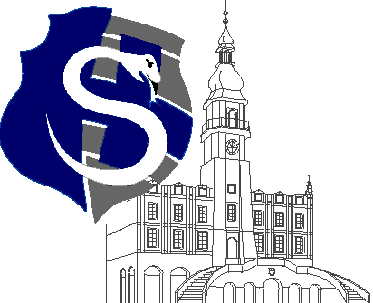 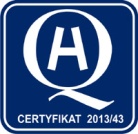 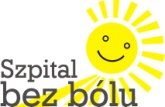 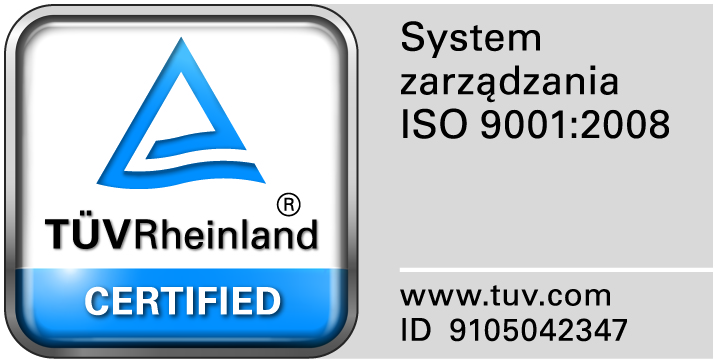 					                                                                                                                  									Zamość 2015-06-30				                                Wszyscy Zainteresowani Wykonawcy Dot: Przetargu nieograniczonego nr 12/PN/15  Dostawa preparatów do dezynfekcjiZAWIADOMIENIE O WYBORZE NAJKORZYSTNIEJSZYCH OFERT  1. Działając na podstawie art. 92 ust. 1 pkt.1  Prawa zamówień publicznych Zamawiający informuje, że w prowadzonym postępowaniu, wybrano do realizacji zamówienia w poszczególnych zadaniach najkorzystniejsze oferty złożone przez Wykonawców, którzy spełnili wszystkie warunki udziału w postępowaniu a ich oferty odpowiadały wszystkim wymaganiom określonym w specyfikacji istotnych warunków zamówienia. Wpłynęło 6 ofert. Zamawiający przeprowadził badanie i ocenę złożonych i niepodlegających odrzuceniu ofert na podstawie kryterium  określonego w siwz.Poniżej przedstawiamy tabelę zawierającą wykaz Wykonawców ze streszczeniem oceny i porównaniem złożonych ofert wraz z przyznaną punktacją.Dla zadania  nr 1- Centrum Zaopatrzenia Medycznego CEZAL S.A. Wrocław Oddział KrakówUl. Balicka 117 30-149 KrakówUzasadnienie wyboru: oferta uzyskała największą liczbę punktów z uwagi na przyjęte w specyfikacji istotnych warunków zamówienia kryteria oceny ofert.Dla zadania  nr 2- Bialmed Sp. z o.o. ul. M. Konopnickiej 11 a, 12-230 Biała PiskaUzasadnienie wyboru: oferta uzyskała największą liczbę punktów z uwagi na przyjęte w specyfikacji istotnych warunków zamówienia kryteria oceny ofert.Zadanie nr 3- MEDILAB Sp. z o.o. Ul. Wysockiego 6c, 03-371 WarszawaUzasadnienie wyboru: tylko  jedna, spełniająca wymagania oferta,  uzyskała łącznie 100 punktów z uwagi na przyjęte w specyfikacji  istotnych warunków zamówienia kryteria oceny ofert.Zadanie nr 4 - Centrum Zaopatrzenia Medycznego CEZAL S.A. Wrocław Oddział KrakówUl. Balicka 117 30-149 KrakówUzasadnienie wyboru: oferta uzyskała największą liczbę punktów z uwagi na przyjęte w specyfikacji istotnych warunków zamówienia kryteria oceny ofert.Zadanie nr 5- Henry Kruse Sp. z o.o. Ul. Kolejowa 3, Bielany Wrocławskie , 55-040 KobierzyceUzasadnienie wyboru: tylko  jedna, spełniająca wymagania oferta,  uzyskała łącznie  100 punktów z uwagi na przyjęte w specyfikacji  istotnych warunków zamówienia kryteria oceny ofert.Dla zadania  nr 6-  Centrum Zaopatrzenia Medycznego CEZAL S.A. Wrocław Oddział Kraków Ul. Balicka 117 30-149 KrakówUzasadnienie wyboru: oferta uzyskała największą liczbę punktów z uwagi na przyjęte w specyfikacji istotnych warunków zamówienia kryteria oceny ofert.Dla zadania  nr 7- FAMAR-MED Robert Dudek ul. Mikołaja Reja 8, 21-050 PiaskiUzasadnienie wyboru: tylko  jedna, spełniająca wymagania oferta,  uzyskała łącznie  95 punktów z uwagi na przyjęte w specyfikacji  istotnych warunków zamówienia kryteria oceny ofert.2. Zamawiający informuje, że umowy w sprawie zamówienia publicznego zostaną  zawarte zgodnie z art. 94 ust. 1 pkt 2, w terminie nie krótszym niż 5 dni od dnia przesłania faksem niniejszego zawiadomienia.Podstawą prawną dokonanego wyboru jest art. 91 ust. 1 Pzp oraz Kodeks Cywilny.3. Działając na podstawie art. 92 ust. 1 pkt. 2 i 3 Prawa zamówień publicznych Zamawiający informuje, że w prowadzonym postępowaniu nie  zostały odrzucone i wykluczone żadne oferty.Wykonawca (nazwa, siedziba i adres)Kryteriumcena –95%KryteriumTermin dostawy 5%RAZEMCentrum Zaopatrzenia Medycznego CEZAL S.A. Wrocław Oddział KrakówUl. Balicka 117 30-149 Kraków955100Bialmed Sp. z o.o.ul. M. Konopnickiej 11 a, 12-230 Biała Piska90,27595,27Henry Kruse Sp. z o.o.Ul. Kolejowa 3Bielany Wrocławskie , 55-040 Kobierzyce88,71593,71Wykonawca (nazwa, siedziba i adres)Kryteriumcena –95%KryteriumTermin dostawy 5%RAZEMBialmed Sp. z o.o.ul. M. Konopnickiej 11 a, 12-230 Biała Piska955100Henry Kruse Sp. z o.o.Ul. Kolejowa 3Bielany Wrocławskie , 55-040 Kobierzyce91,30596,30LUBMEDICAL Hurtownia Sprzętu Medycznego i RehabilitacyjnegoUl. Lucyny Herc 58, 20-328 Lublin84,19589,19Wykonawca (nazwa, siedziba i adres)Kryteriumcena –95%KryteriumTermin dostawy 5%RAZEMCentrum Zaopatrzenia Medycznego CEZAL S.A. Wrocław Oddział KrakówUl. Balicka 117 30-149 Kraków955100Bialmed Sp. z o.o.ul. M. Konopnickiej 11 a, 12-230 Biała Piska92,79597,79Henry Kruse Sp. z o.o.Ul. Kolejowa 3Bielany Wrocławskie , 55-040 Kobierzyce93,12598,12Wykonawca (nazwa, siedziba i adres)Kryteriumcena –95%KryteriumTermin dostawy 5%RAZEMCentrum Zaopatrzenia Medycznego CEZAL S.A. Wrocław Oddział KrakówUl. Balicka 117 30-149 Kraków955100Bialmed Sp. z o.o.ul. M. Konopnickiej 11 a, 12-230 Biała Piska91,79596,79Henry Kruse Sp. z o.o.Ul. Kolejowa 3Bielany Wrocławskie , 55-040 Kobierzyce88,66593,66